Создаем панно «Южный полюс» в технике оригами всей семьей!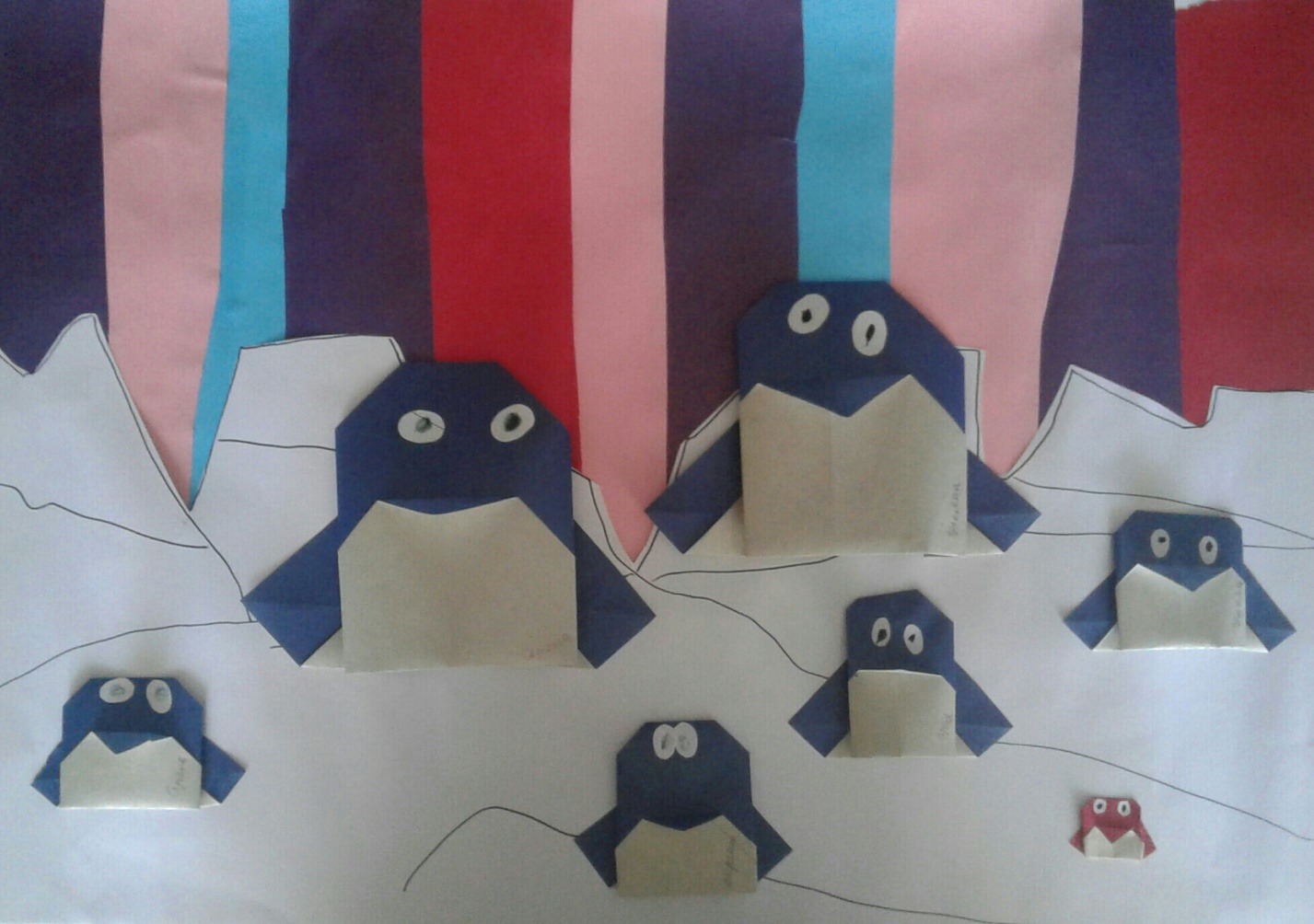 Оригами развивает у детей концентрацию, мелкую моторику, нестандартное мышление, математические способности. Вместе с руками тренируются память и логика ребенка, а полученный результат сможет порадовать его, дать возможность ощутить себя победителем.
Такое занятие станет увлекательным для всей семьи, мы предлагаем создать панно «Южный полюс» всей семье сразу! 
Для работы нам понадобится:Лист формата А3, для основы.Цветная бумага для фигурок оригами.Карандаши, фломастеры.Ножницы.Клей.Этапы работы.1. Вырезаем из бумаги разных цветов квадраты разной формы, для детей размером 15*15см, 13*13 см, 10*10 см, для взрослых можно взять квадраты меньшего размера, таким образом у вас получатся фигурки меньшего размера, которые потом станут детёнышами пингвинов.2. Складываем фигурки по схеме. Схемы смотрите в приложении 1.3. Приклеиваем всем пингвинам глазки. Глазки можно нарисовать самим или распечатать. Смотрите приложение 2.5. Подготавливаем фон. На лист формата А3(вместе с ребёнком!), методом обрывания бумаги готовим детали полярного сияния, берем бумагу синего, голубого, красного, розового цвета (холодного оттенка). Из второго листа белого цвета вырезаем льдины. Приклеиваем все детали.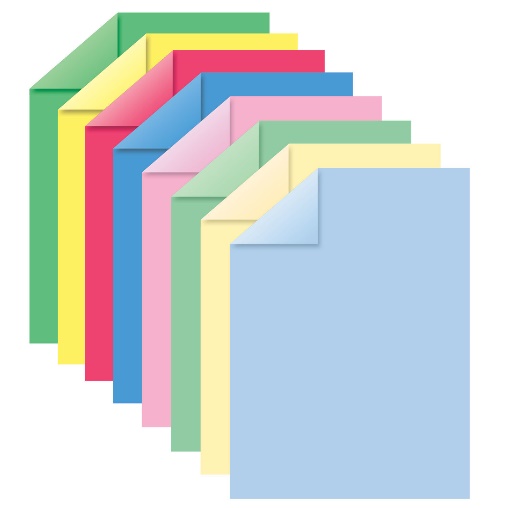 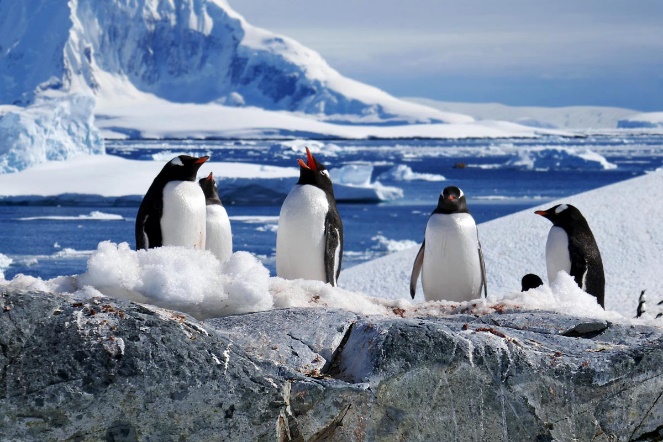 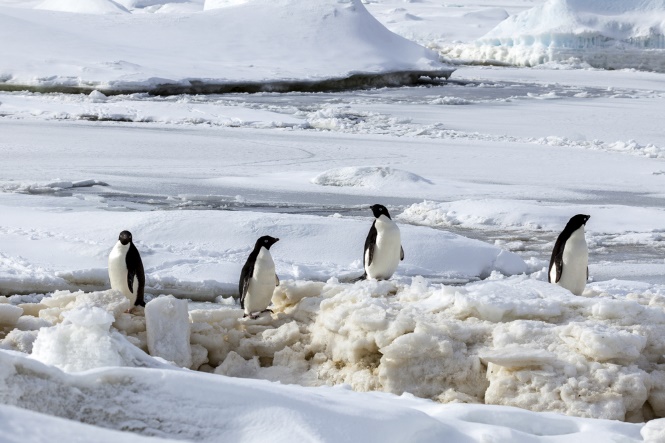 Выкладываем фигурки и приклеиваем их к основанию. Панно готово!Приложение 1.Схема «Пингвин»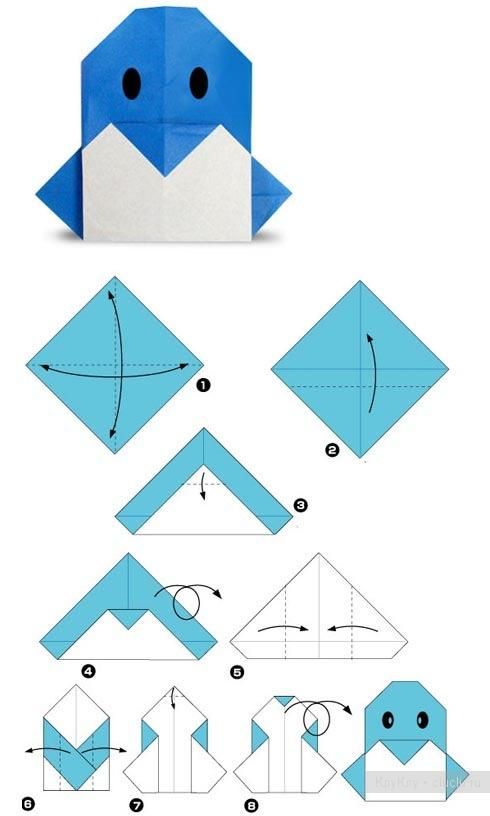 Приложение 2.Глазки для животных.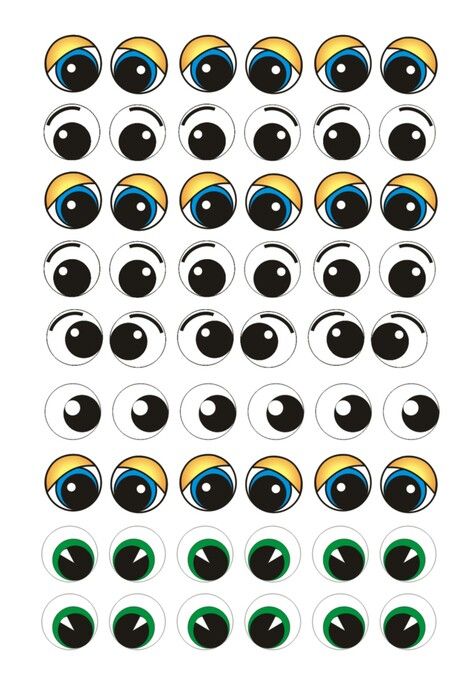 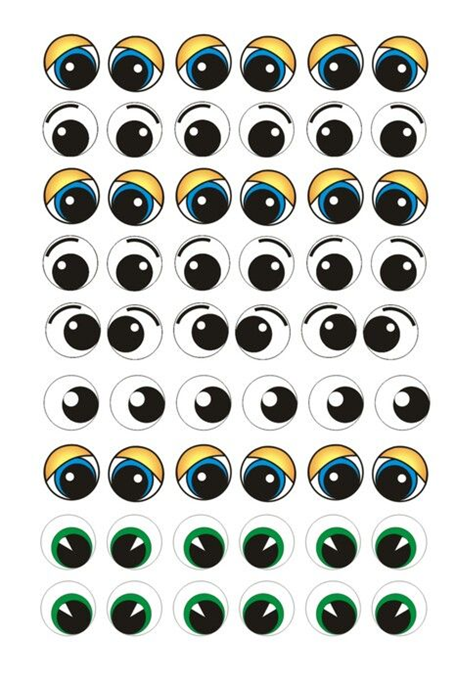 